Nom du/de la candidat(e) : compléterTitre de la formation : compléterNiveau d’études  (L3 ou M1): compléterNote : Pour rappel, l’étudiant doit être inscrit à l’UGA à temps plein en 3e année de licence ou 1re année de Master, en 1ère ou 2ème année d’ingénieur, au moment du séjour GRI au Canada et pendant toute la durée du séjour. S’il s’agit d’une école d’ingénieur, il faut indiquer l’équivalence en L3 ou M1 car c’est le critère qui sera analysé par Mitacs. Note moyenne des deux dernières années d’études (sur 20) : compléterNote : Pour être éligible, la moyenne doit être > 14/20. Annexer les notes des deux dernières années d’études au présent documentCGPA (sur 100) à déclarer sur la plateforme GRI de Mitacs : compléterNote : la note en CGPA doit être > 70/100. Voir la grille de conversion suggérée ci-dessous. ****J’atteste : Que le/la candidat(e) sera bien inscrit(e) en L3 ou M1,  à la date du séjour au Canada et pour toute la durée du stage.  Qu’au vu du calendrier des études, le stage peut avoir lieu entre le 1 mai et le 31 octobre 2023. Note : veuillez indiquer toute contrainte de calendrierQue Monsieur/Madame, fonction (à compléter) supervisera le stage. Le présent document vaut soutien de (compléter avec le nom de la composante/école UGA) à la candidature GRI. DateNom, signature, fonction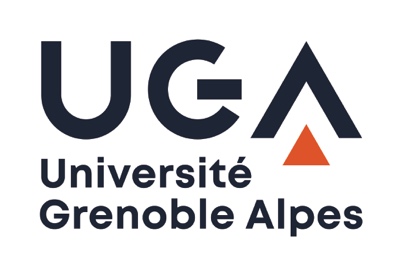 Nom composante/écoleCertificat pour candidature GRIGrille suggérée pour traduction de notes en GPA (Canada)Grille suggérée pour traduction de notes en GPA (Canada)Grille suggérée pour traduction de notes en GPA (Canada)Grille suggérée pour traduction de notes en GPA (Canada)Grille suggérée pour traduction de notes en GPA (Canada)Grille suggérée pour traduction de notes en GPA (Canada)Grille suggérée pour traduction de notes en GPA (Canada)Grille suggérée pour traduction de notes en GPA (Canada)Grille suggérée pour traduction de notes en GPA (Canada)Grille suggérée pour traduction de notes en GPA (Canada)Système Français (sur 20)0 à 9,991011121314151617181920En GPA (Sur 100)0 à 4950 à 5455 à 5960 à 6465 à 6970 à 7475 à 7980 à 8485 à 8990 à 9495 à 99100